Perficient China  博克软件校园招聘公司简介：Perficient (NASDAQ: PRFT) 是世界领先的信息咨询公司，纳斯达克上市，为欧美客户提供一流的IT解决方案。 总共26个分支机构超过2000位员工分布于美国、欧洲、印度和中国。博克软件（杭州）有限公司是Perficient在中国的全资子公司，是Perficient最大的分支机构，目前拥有超过200名员工。我们是国内第一家采用敏捷开发方式通过CMMI 5级认证的IT企业。招聘岗位： Target at 2018 graduates with bachelor degree, passionate to work in English environment.软件开发工程师Developer (专业不限)软件测试工程师Tester (专业不限)招聘流程：投递简历— 笔试、面试— Offer— 入职简历投递方式：发简历至公司邮箱：oschn.careers@perficient.com51job / 智联招聘搜索”博克软件”“博克软件校园招聘”已启动，详情请关注博克软件官方微博、微信或QQ群：官方微博：                                                官方微信：                                                 2018校招QQ群：t.sina.com.cn/Perficientchina                    公众号perficient                                        591665171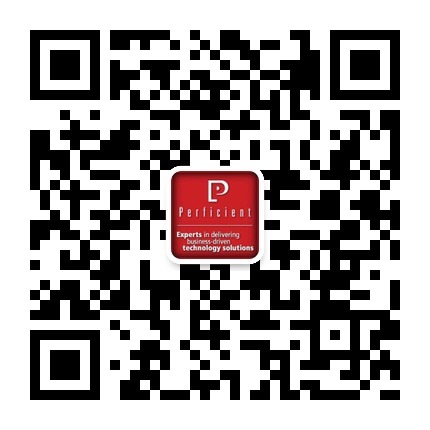 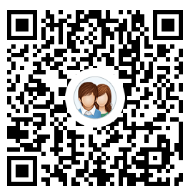 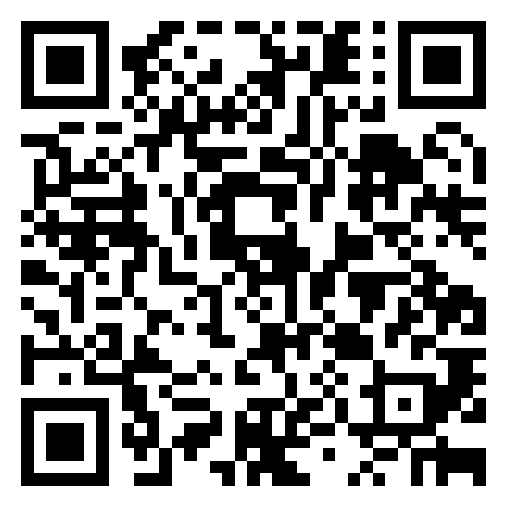 Why Perficient：英文工作环境，赴美工作机会生活-工作相平衡开放、和谐的外企氛围尊重个性的工作环境一流的培训计划（技术/英语）杰出的工作伙伴及导师富有挑战的项目实践和工作体验先进的技术（敏捷开发、CMMI5）完善的薪资福利了解我们：总公司网站：www.perficient.com公司邮箱： oschn.careers@perficient.com公司电话：（0571）56686690公司地址：滨江区阡陌路459号聚光中心C1座4楼(距地铁一号线江陵路站565米，步行10分钟)职位要求：软件开发工程师 Developer（专业不限）：2018 graduate with bachelor degree, in Computer Science or related major.Strong communication skills, including solid English communication skills.Familiar with programming in Java or C#. Experience in one or more of the programming language like C/C++/PHP/Ruby/Python/Groovy is a plus.Familiar with developing SQL Script and at least one of the following databases: MySQL, Oracle Database, MS SQL Server, DB2.Experience in Unix/Linux/Mac will be a plus. Knowledge of Web Application development technologies is required.软件测试工程师 Tester（专业不限）：2018 graduate with bachelor degree, major in Computer Science or related is preferred, but other degrees including English will also be considered.Initiative, flexible and good self-learning capability.Excellent communication and social skills working with both technical and non-technical persons.Excellent English capability, both oral and written.Familiar with programming in Java or C#. Experience in one or more of the programming language like C/C++/PHP/Ruby/Python/Groovy is a plus.Knowledge of automation testing and performance testing will be a plus.